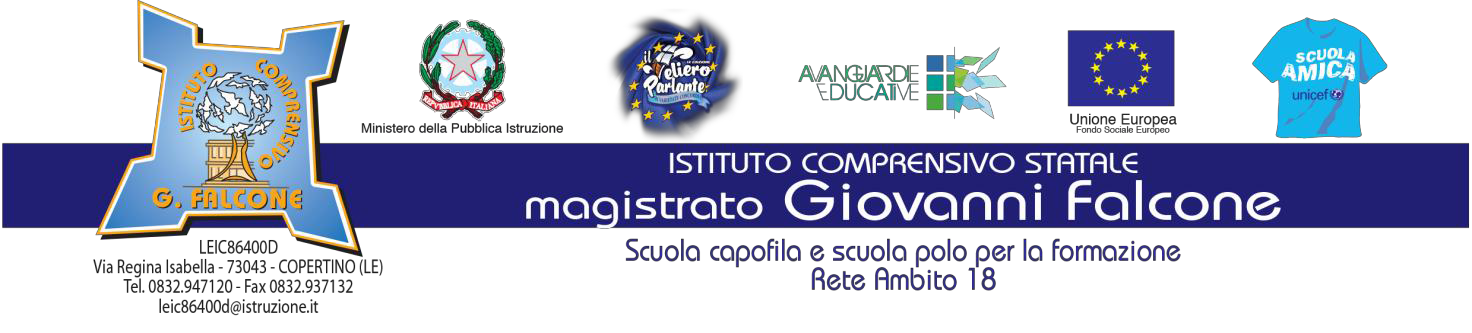 OGGETTO: Bando di selezione di REFERENTE PER LA VALUTAZIONE nel	PON 2669 del 03/03/2017 - FSE - Pensiero computazionale e cittadinanza digitaleAL DIRIGENTE SCOLASTICO ISTITUTO COMPRENSIVO “MAGISTRATO G.FALCONE” 73043 COPERTINOIl/La sottoscritto/a ………………………………………… Codice fiscale………...……………… Nato/a a ……………………………………………………………..... il …………………………… Telefono ……………………… Cell…………………… e-mail …………………………………… Indirizzo a cui inviare le comunicazioni relative alla selezioneVia ………………………….……………… Cap …………… Città ………………….………...…Chiededi partecipare alla selezione per titoli per l’attribuzione dell’incarico di REFERENTE PER LA VALUTAZIONE per attività previste nel  PON 2669 del 03/03/2017 - FSE – “Pensiero computazionale e cittadinanza digitale”A tal fine, consapevole della responsabilità penale e della decadenza da eventuali benefici acquisiti nel caso di dichiarazioni mendaci, dichiara, sotto la propria responsabilità, quanto segue:      di essere cittadino/a .……………………………………………………………………..………     di essere in godimento dei diritti politici …………………………………………..…………….    di essere dipendente di altre amministrazioni (indicare quale) ………………...…………….….………………...………………………………………………………………………………... di non essere dipendente di altre amministrazioni pubblichedi essere in possesso dei seguenti titoli ……………………………………….…………………   di non aver subito condanne penali ovvero di avere i seguenti provvedimenti penali pendenti…………………………………………………………………………………….......................    di non avere procedimenti penali pendenti ovvero di avere i seguenti procedimenti penali    pendenti………………………………………………………………………………………………  di  essere  disponibile  a  svolgere  l’incarico  secondo  il  calendario  predisposto  dal  Gruppo    di Progettodi  essere  disponibile  a  partecipare  agli  incontri  propedeutici  all’inizio  delle  attività  e  nelle eventuali manifestazioni conclusive del progettodi impegnarsi a documentare puntualmente tutta l’attività svolta e di inserire i dati richiesti a sistema.di autorizzare al trattamento e alla comunicazione dei propri dati personali connessi al rapporto di lavoro (ai sensi dell’art. 4 comma 1 lettera d del D. Lgs n. 196/03);      di accettare le condizioni elencate nel Bando emanato dal Dirigente Scolastico per l’attribuzione    del presente incarico;        di accettare la tempistica che verrà stabilita per la realizzazione del progetto;     di autorizzare al trattamento e alla comunicazione dei propri dati personali connessi al      rapporto di lavoro (ai sensi dell’art. 4 comma 1 lettera d del D. Lgs n. 196/03);  di essere in possesso di competenze informatiche di base;    di  avere  diritto alla  valutazione  dei  titoli  elencati  nell’apposita  tabella  di  auto-valutazione    allegata alla presente, per un totale di punti………….	(in lettere:);In caso di attribuzione dell’incarico, dichiara:di essere disponibile a svolgere l’incarico senza riserve;di assicurare la propria presenza alle riunioni collegate alla realizzazione del progetto;di assicurare la propria disponibilità per l’intera durata del progetto, che si concluderà entro il 31/08/2018;di documentare l’attività sulla piattaforma on-line “gestione degli interventi” per quanto di propria competenza;di consegnare a conclusione dell’incarico tutta la documentazione inerente l’incarico.Allega curriculum vitae in formato europeo. Il/La sottoscritto/a consente il trattamento dei propri dati, anche personali, ai sensi del D. Lg.vo 30/06/2003, n. 196, per le esigenze e le finalità dell’incarico di cui alla presente domanda.Data ………………………………… Firma ………………………………………